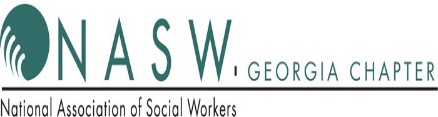 2024 Virtual Annual Conference Presentation Application April 18-20, 2024NASW-GA Chapter is interested in receiving compelling proposals on relevant and/or emerging issues. Our Call for Presentations does not mean automatic acceptance. The proposal will be reviewed and the presenter will receive notification of whether or not it has been accepted.Check Your Presentation Topic Area
Email application questions to Cheryl Bonneau exec.naswga@socialworkers.org. Thank you for submitting your application!*Please Note NASW Post Covid Protocols for Large Venues*Our goal is to hold a safe event, recognizing it is not possible to remove all risks, in particular concerning COVID-19. We intend to make every effort to provide a safe environment. In order to do so, we are requiring all registrants to provide an attestation regarding their vaccination status (there is no requirement to provide proof of vaccination).In addition, registrants will be required to consent to a waiver of liability related to COVID.NASW-GA will monitor applicable state and local requirements and public health recommendations and update the policies below as appropriate to best protect the health and safety of attendees. Please check this website periodically for updates.COVID-19 Attestation RequirementAll registrants must attest that they are either (1) up to date on their COVID vaccinations (as defined by the CDC), or (2) if they are not up to date, that they will take an antigen (rapid) test within 48 hours of the event and refrain from attending if testing positive. Under current CDC guidelines, being up to date means one has completed the primary vaccination series and has received the most recent booster dose recommended by the CDC. All registrants are strongly encouraged to be up to date on their vaccinations. Attestation will be required. Links for attestation and Wavier provided on a later date once application is accepted by NASW-GA Conference Planning Team. Other PrecautionsPresenters and registrants are not required to wear a mask while attending the event. Of course, they may do so if desired. Conference attendees will be expected to take reasonable precautions to reduce the risk of COVID transmission and to behave responsibly. We ask all registrants and presenters to be vigilant in monitoring their health. If you have COVID or suspect you may be infected but do not yet have test results, please do not attend the event. For information on preventing the spread of the virus to others, see the CDC guidance on isolation and precautions for people with COVID. Also, if you have been exposed to someone who has COVID, please follow the CDC guidance on precautions to take after exposure. IMPORTANT NOTES-PLEASE READPlease use brevity in the submission of your proposal. Presentations should be targeted toward social work practitioners and students, as well as other allied health and mental health practitioners.   *Below please check the area of practice relevant to your presentation Addictions Prevention/Treatment Administration/Management  Adolescent Violence Aging Case Management  Child Welfare  Clinical Mental Health Practice Community Organization Conflict Resolution/Mediation Co-occurring Disorders Corrections/Forensic/Juvenile Justice Cultural Diversity  Depression/Anxiety Development Disabilities  EAP/Occupational Social Work  End of Life Care Gay/Lesbian Issues Grief and Loss Issues Group Work Issues Health/Hospital/Long-term Care HIV/AIDS Housing/Homelessness Legal/Ethical Issues Marriage and Family Therapy Mediation Medical Men’s Issues Policy/Research Political Development  Residential Treatment  Rural Social Work  School Social Work  Self-Care & Wellness Social Work Advocacy Social Work Education Social and Economic Justice Spirituality Technology in Practice Veterans Issues Violence in the Workplace Women’s Issues Other: ________________________NASWGA Virtual Presentation Application FormNASWGA Virtual Presentation Application FormNASWGA Virtual Presentation Application FormNASWGA Virtual Presentation Application FormNASWGA Virtual Presentation Application FormNASWGA Virtual Presentation Application FormNASWGA Virtual Presentation Application FormNASWGA Virtual Presentation Application FormNASWGA Virtual Presentation Application FormIf the presentation has more than one presenter; identify the lead. All correspondence for your presentation (if selected) will be sent to the lead presenter. It is the lead presenter’s responsibility to disseminate all necessary material or information to the other presenters in the group. If the presentation has more than one presenter; identify the lead. All correspondence for your presentation (if selected) will be sent to the lead presenter. It is the lead presenter’s responsibility to disseminate all necessary material or information to the other presenters in the group. If the presentation has more than one presenter; identify the lead. All correspondence for your presentation (if selected) will be sent to the lead presenter. It is the lead presenter’s responsibility to disseminate all necessary material or information to the other presenters in the group. If the presentation has more than one presenter; identify the lead. All correspondence for your presentation (if selected) will be sent to the lead presenter. It is the lead presenter’s responsibility to disseminate all necessary material or information to the other presenters in the group. If the presentation has more than one presenter; identify the lead. All correspondence for your presentation (if selected) will be sent to the lead presenter. It is the lead presenter’s responsibility to disseminate all necessary material or information to the other presenters in the group. If the presentation has more than one presenter; identify the lead. All correspondence for your presentation (if selected) will be sent to the lead presenter. It is the lead presenter’s responsibility to disseminate all necessary material or information to the other presenters in the group. If the presentation has more than one presenter; identify the lead. All correspondence for your presentation (if selected) will be sent to the lead presenter. It is the lead presenter’s responsibility to disseminate all necessary material or information to the other presenters in the group. If the presentation has more than one presenter; identify the lead. All correspondence for your presentation (if selected) will be sent to the lead presenter. It is the lead presenter’s responsibility to disseminate all necessary material or information to the other presenters in the group. If the presentation has more than one presenter; identify the lead. All correspondence for your presentation (if selected) will be sent to the lead presenter. It is the lead presenter’s responsibility to disseminate all necessary material or information to the other presenters in the group. Presentation Title: We suggest 10 words or lessPresentation Title: We suggest 10 words or lessPresentation Title: We suggest 10 words or lessPresentation Title: We suggest 10 words or lessPresentation Title: We suggest 10 words or lessPresentation Title: We suggest 10 words or lessPresentation Title: We suggest 10 words or lessPresentation Title: We suggest 10 words or lessPresentation Title: We suggest 10 words or lessTitle  Title  Title  Title  Title  Title  Title  Title  Title  Level of Practice the session is geared towardsLevel of Practice the session is geared towardsLevel of Practice the session is geared towardsLevel of Practice the session is geared towards  General  Intermediate  General  Intermediate  General  Intermediate Advanced All practice levels Advanced All practice levelsAudience Administrative Clinical Clinical Clinical  Student  Student  General Interest  General Interest*Qualified Presenter (s)/ Fill Out Completely & Attach a Resume for Each Presenter *Qualified Presenter (s)/ Fill Out Completely & Attach a Resume for Each Presenter *Qualified Presenter (s)/ Fill Out Completely & Attach a Resume for Each Presenter *Qualified Presenter (s)/ Fill Out Completely & Attach a Resume for Each Presenter *Qualified Presenter (s)/ Fill Out Completely & Attach a Resume for Each Presenter *Qualified Presenter (s)/ Fill Out Completely & Attach a Resume for Each Presenter *Qualified Presenter (s)/ Fill Out Completely & Attach a Resume for Each Presenter *Qualified Presenter (s)/ Fill Out Completely & Attach a Resume for Each Presenter *Qualified Presenter (s)/ Fill Out Completely & Attach a Resume for Each Presenter Name:Name:Name:Name:Name:Name:Name:Lead (if applicable)  Yes               NoLead (if applicable)  Yes               NoAgency/Organization: Agency/Organization: Agency/Organization: Agency/Organization: Agency/Organization: Agency/Organization: Agency/Organization: Agency/Organization: Agency/Organization: Job Title:Job Title:Job Title:Academic Degree(s) Academic Degree(s) Academic Degree(s) Academic Degree(s) Academic Degree(s) Credentials (if applicable) Mailing AddressMailing AddressMailing AddressMailing AddressMailing AddressMailing AddressMailing AddressMailing AddressMailing AddressWork Phone:Work Phone:Home Phone:Home Phone:Home Phone:Home Phone:Cell Phone:Cell Phone:Cell Phone:Email:Email:Email:Email:Email:Email:Email:Email:Email:Qualified Co-Presenter’s Name (if applicable)Qualified Co-Presenter’s Name (if applicable)Qualified Co-Presenter’s Name (if applicable)Qualified Co-Presenter’s Name (if applicable)Qualified Co-Presenter’s Name (if applicable)Qualified Co-Presenter’s Name (if applicable)Qualified Co-Presenter’s Name (if applicable)Qualified Co-Presenter’s Name (if applicable)Qualified Co-Presenter’s Name (if applicable)Agency/Organization Agency/Organization Agency/Organization Agency/Organization Agency/Organization Agency/Organization Agency/Organization Agency/Organization Agency/Organization Job Title Job Title Job Title Academic Degree(s) Academic Degree(s) Academic Degree(s) Academic Degree(s) Academic Degree(s) Credentials (if applicable)Mailing Address Mailing Address Mailing Address Mailing Address Mailing Address Mailing Address Mailing Address Mailing Address Mailing Address Work PhoneWork PhoneHome Phone Home Phone Home Phone Home Phone Cell PhoneCell PhoneCell PhoneEmail Email Email Email Email Email Email Email Email Length of PresentationPlease check one boxLength of PresentationPlease check one boxLength of PresentationPlease check one boxLength of PresentationPlease check one boxLength of PresentationPlease check one boxLength of PresentationPlease check one boxLength of PresentationPlease check one boxLength of PresentationPlease check one boxLength of PresentationPlease check one box 1.5 Hour (With one 15-minute break) 3.0 Hours (Will be divided into two 1.5 hr. sessions with a 30-minute break between sessions) 6.0 Hours (Will be administered over the course of 2 days and divided into two 1.5 hr. sessions with a 30-minute break between sessions)*Other session times are considered. Please note session time: _____________ 1.5 Hour (With one 15-minute break) 3.0 Hours (Will be divided into two 1.5 hr. sessions with a 30-minute break between sessions) 6.0 Hours (Will be administered over the course of 2 days and divided into two 1.5 hr. sessions with a 30-minute break between sessions)*Other session times are considered. Please note session time: _____________ 1.5 Hour (With one 15-minute break) 3.0 Hours (Will be divided into two 1.5 hr. sessions with a 30-minute break between sessions) 6.0 Hours (Will be administered over the course of 2 days and divided into two 1.5 hr. sessions with a 30-minute break between sessions)*Other session times are considered. Please note session time: _____________ 1.5 Hour (With one 15-minute break) 3.0 Hours (Will be divided into two 1.5 hr. sessions with a 30-minute break between sessions) 6.0 Hours (Will be administered over the course of 2 days and divided into two 1.5 hr. sessions with a 30-minute break between sessions)*Other session times are considered. Please note session time: _____________ 1.5 Hour (With one 15-minute break) 3.0 Hours (Will be divided into two 1.5 hr. sessions with a 30-minute break between sessions) 6.0 Hours (Will be administered over the course of 2 days and divided into two 1.5 hr. sessions with a 30-minute break between sessions)*Other session times are considered. Please note session time: _____________ 1.5 Hour (With one 15-minute break) 3.0 Hours (Will be divided into two 1.5 hr. sessions with a 30-minute break between sessions) 6.0 Hours (Will be administered over the course of 2 days and divided into two 1.5 hr. sessions with a 30-minute break between sessions)*Other session times are considered. Please note session time: _____________ 1.5 Hour (With one 15-minute break) 3.0 Hours (Will be divided into two 1.5 hr. sessions with a 30-minute break between sessions) 6.0 Hours (Will be administered over the course of 2 days and divided into two 1.5 hr. sessions with a 30-minute break between sessions)*Other session times are considered. Please note session time: _____________ 1.5 Hour (With one 15-minute break) 3.0 Hours (Will be divided into two 1.5 hr. sessions with a 30-minute break between sessions) 6.0 Hours (Will be administered over the course of 2 days and divided into two 1.5 hr. sessions with a 30-minute break between sessions)*Other session times are considered. Please note session time: _____________ 1.5 Hour (With one 15-minute break) 3.0 Hours (Will be divided into two 1.5 hr. sessions with a 30-minute break between sessions) 6.0 Hours (Will be administered over the course of 2 days and divided into two 1.5 hr. sessions with a 30-minute break between sessions)*Other session times are considered. Please note session time: _____________Please Describe Method of Presentation (maximum 3,000 characters)Please Describe Method of Presentation (maximum 3,000 characters)Please Describe Method of Presentation (maximum 3,000 characters)Please Describe Method of Presentation (maximum 3,000 characters)Please Describe Method of Presentation (maximum 3,000 characters)Please Describe Method of Presentation (maximum 3,000 characters)Please Describe Method of Presentation (maximum 3,000 characters)Please Describe Method of Presentation (maximum 3,000 characters)Please Describe Method of Presentation (maximum 3,000 characters)                  Please use and attach a separate sheet to present your Method of Presentation

Method should include the following: Issue focus, Program description, Target population (students, practitioners, policy makers etc.), Social work practice intervention, research or policy change, results, conclusion and implications for practice, policy, professional development, education or research.                  Please use and attach a separate sheet to present your Method of Presentation

Method should include the following: Issue focus, Program description, Target population (students, practitioners, policy makers etc.), Social work practice intervention, research or policy change, results, conclusion and implications for practice, policy, professional development, education or research.                  Please use and attach a separate sheet to present your Method of Presentation

Method should include the following: Issue focus, Program description, Target population (students, practitioners, policy makers etc.), Social work practice intervention, research or policy change, results, conclusion and implications for practice, policy, professional development, education or research.                  Please use and attach a separate sheet to present your Method of Presentation

Method should include the following: Issue focus, Program description, Target population (students, practitioners, policy makers etc.), Social work practice intervention, research or policy change, results, conclusion and implications for practice, policy, professional development, education or research.                  Please use and attach a separate sheet to present your Method of Presentation

Method should include the following: Issue focus, Program description, Target population (students, practitioners, policy makers etc.), Social work practice intervention, research or policy change, results, conclusion and implications for practice, policy, professional development, education or research.                  Please use and attach a separate sheet to present your Method of Presentation

Method should include the following: Issue focus, Program description, Target population (students, practitioners, policy makers etc.), Social work practice intervention, research or policy change, results, conclusion and implications for practice, policy, professional development, education or research.                  Please use and attach a separate sheet to present your Method of Presentation

Method should include the following: Issue focus, Program description, Target population (students, practitioners, policy makers etc.), Social work practice intervention, research or policy change, results, conclusion and implications for practice, policy, professional development, education or research.                  Please use and attach a separate sheet to present your Method of Presentation

Method should include the following: Issue focus, Program description, Target population (students, practitioners, policy makers etc.), Social work practice intervention, research or policy change, results, conclusion and implications for practice, policy, professional development, education or research.                  Please use and attach a separate sheet to present your Method of Presentation

Method should include the following: Issue focus, Program description, Target population (students, practitioners, policy makers etc.), Social work practice intervention, research or policy change, results, conclusion and implications for practice, policy, professional development, education or research.Provide Presentation ObjectivesProvide Presentation ObjectivesProvide Presentation ObjectivesProvide Presentation ObjectivesProvide Presentation ObjectivesProvide Presentation ObjectivesProvide Presentation ObjectivesProvide Presentation ObjectivesProvide Presentation ObjectivesYou may use and attach a separate sheet to outline your objectivesYou may use and attach a separate sheet to outline your objectivesYou may use and attach a separate sheet to outline your objectivesYou may use and attach a separate sheet to outline your objectivesYou may use and attach a separate sheet to outline your objectivesYou may use and attach a separate sheet to outline your objectivesYou may use and attach a separate sheet to outline your objectivesYou may use and attach a separate sheet to outline your objectivesYou may use and attach a separate sheet to outline your objectives1.2.3.4. 5.1.2.3.4. 5.1.2.3.4. 5.1.2.3.4. 5.1.2.3.4. 5.1.2.3.4. 5.1.2.3.4. 5.1.2.3.4. 5.1.2.3.4. 5.Submit Resume(s) and/or Curriculum Vitae(s) for All PresentersSubmit Resume(s) and/or Curriculum Vitae(s) for All PresentersDirectionsDirectionsA completed and typed application form. Hand written, or incomplete forms will not be considered. Resume, curriculum vitae for all presenters. Review the Virtual Presentation Application FAQRecommended but not required: Include information on previous presentations, if applicable, and names/addresses of references who are familiar with your previous presentations.Mailing and electronic submissions will be accepted. Please send your proposal, resume, and any supporting documentation (mail to & e-mail addresses listed on page 1). A completed and typed application form. Hand written, or incomplete forms will not be considered. Resume, curriculum vitae for all presenters. Review the Virtual Presentation Application FAQRecommended but not required: Include information on previous presentations, if applicable, and names/addresses of references who are familiar with your previous presentations.Mailing and electronic submissions will be accepted. Please send your proposal, resume, and any supporting documentation (mail to & e-mail addresses listed on page 1). A/V Equipment Required by Presenter -
Please let us know if you will need any of the following: LCD Projector 
 Laptop
 Microphone:	 Overhead Projector Other: Please specify ________________________________A/V Equipment Required by Presenter -
Please let us know if you will need any of the following: LCD Projector 
 Laptop
 Microphone:	 Overhead Projector Other: Please specify ________________________________*Do You Require a Tech Rehearsal?                     Yes                                No             
 The presenter will present in front of your own computer using a webcam for discussion. NASW will set up a webinar with the presenter to teach them how to use and become comfortable with this platform.*Do You Require a Tech Rehearsal?                     Yes                                No             
 The presenter will present in front of your own computer using a webcam for discussion. NASW will set up a webinar with the presenter to teach them how to use and become comfortable with this platform.Honorarium & AgreementHonorarium & AgreementI/we understand that I/we will receive a continuing education presenter certificate for my virtual presentation. Fee for presentations, if applicable, are negotiated with the NASW-GA Executive Director. Please send your fee requests to Cheryl Bonneau at exec.naswga@socialworkers.org. The presenter is responsible for any costs relating to the course preparation.I/we understand that I/we will receive a continuing education presenter certificate for my virtual presentation. Fee for presentations, if applicable, are negotiated with the NASW-GA Executive Director. Please send your fee requests to Cheryl Bonneau at exec.naswga@socialworkers.org. The presenter is responsible for any costs relating to the course preparation.Presenter’s Signature: (must be signed by lead presenter)DateFor Official Use Only
Reviewed by ______________________________________________________________Recommended by_______________________________________________________________________Requested by__________________________ Considerations: ___________________________________Category_______________________________________________________________________________Other__________________________________________________________________________________Accepted              Yes                                   No                                   Request Additional Information             Reason(s) for not accepting at this time:Date: 